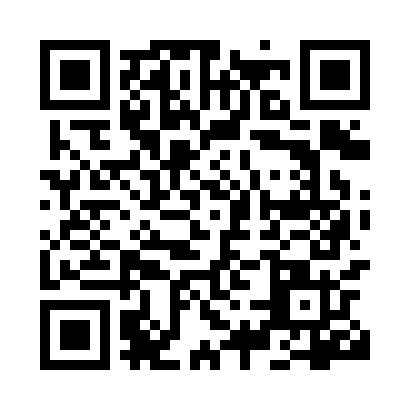 Prayer times for Gajbhag, BangladeshWed 1 May 2024 - Fri 31 May 2024High Latitude Method: NonePrayer Calculation Method: University of Islamic SciencesAsar Calculation Method: ShafiPrayer times provided by https://www.salahtimes.comDateDayFajrSunriseDhuhrAsrMaghribIsha1Wed3:555:1611:483:166:217:432Thu3:545:1511:483:166:217:433Fri3:535:1511:483:156:227:444Sat3:525:1411:483:156:227:455Sun3:515:1311:483:156:237:456Mon3:505:1311:483:156:237:467Tue3:495:1211:483:146:247:478Wed3:495:1111:483:146:247:479Thu3:485:1111:483:146:257:4810Fri3:475:1011:483:146:257:4911Sat3:465:1011:483:146:267:5012Sun3:455:0911:483:136:267:5013Mon3:455:0911:483:136:277:5114Tue3:445:0811:483:136:277:5215Wed3:435:0811:483:136:287:5216Thu3:435:0711:483:136:297:5317Fri3:425:0711:483:126:297:5418Sat3:415:0611:483:126:307:5519Sun3:415:0611:483:126:307:5520Mon3:405:0511:483:126:317:5621Tue3:405:0511:483:126:317:5722Wed3:395:0511:483:126:327:5723Thu3:385:0411:483:126:327:5824Fri3:385:0411:483:126:337:5925Sat3:375:0411:483:126:337:5926Sun3:375:0311:483:126:338:0027Mon3:375:0311:483:126:348:0128Tue3:365:0311:493:116:348:0129Wed3:365:0311:493:116:358:0230Thu3:355:0311:493:116:358:0231Fri3:355:0211:493:116:368:03